РОССИЙСКАЯ  ФЕДЕРАЦИЯРЕСПУБЛИКА  КАРЕЛИЯСовет Кривопорожского сельского  поселенияРЕШЕНИЕ № 4-12-3212 заседание четвёртого созыва26 ноября 2019 г.Об установлении границ территории для осуществлениятерриториального общественного самоуправленияв Кривопорожском сельском поселенииРассмотрев обращение инициативной группы об установлении границ территории создаваемого территориального общественного самоуправления (ТОС) в Кривопорожском сельском поселении, руководствуясь Федеральным  законом от 6 октября 2003 года № 131-ФЗ «Об  общих принципах организации местного самоуправления в Российской Федерации», Уставом Кривопорожского сельского поселения, Положением о порядке организации и осуществлении территориального общественного самоуправления в Кривопорожском сельском поселении, утвержденным решением Совета  Кривопорожского сельского поселения от 26.12.2017 г. № 3-31-130,Совет Кривопорожского сельского поселения РЕШИЛ:1. Установить границы территорий для осуществления территориального общественного самоуправления (ТОС) в пределах следующей территории:1.1. Территориальное общественное самоуправление (ТОС) - Кемский район, п. Авнепорог (ул. Советская, ул. Школьная, ул. Набережная);2.  Настоящее решение вступает в силу после его обнародования;3. Контроль за выполнением решения возложить на депутата Совета Кривопорожского сельского поселения, председателя инициативной группы  ТОС – Спесивцева А.В.ПредседательСоветаКривопорожского сельского  поселения 	                                                                        А.С. СуханГлава Кривопорожскогосельского поселения                                                                                                         Е.М.Семенова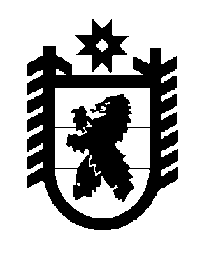 